       	Federazione Italiana Giuoco Handball          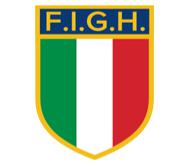 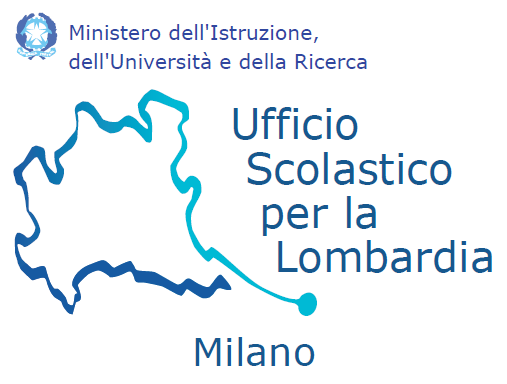 	“LA PALLAMANO NELLA SCUOLA”CORSO DI AGGIORNAMENTO PER INSEGNANTICORSO ISTRUTTORE SCOLASTICOMercoledì 16 maggio 2018IC Dante Alighieri, Sesto San GiovanniVia G. E. Falck, 110Dalle ore 8.30 alle ore 16.30http://www.comprensivodante.gov.it/ 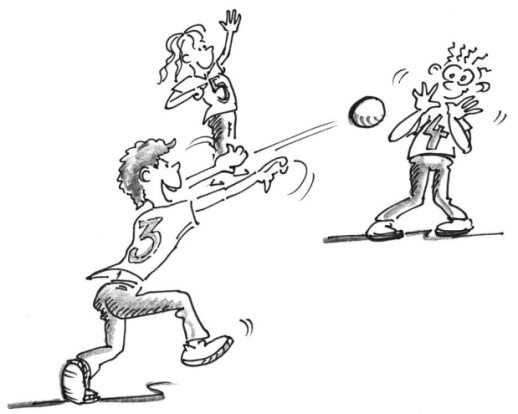 PROGRAMMAOre 8.30      	 Accoglienza iscrittiOre 9.00     	 Saluti Istituzionali Ore 9.10     	 Cenni storici e diffusione della PallamanoA seguire:    	 Cenni sulle principali regole di gioco della Pallamano 	 	 Avviamento: dal gioco propedeutico al gioco codificato		 Gioco semplice non orientato		 Gioco orientato		 Gioco complesso orientatoOre 12.30	Pausa pranzoOre 13.30 	Giochi per l’acquisizione delle abilità specifiche		Dal gioco con 4 giocatori + 1 portiere al gioco con 5 giocatori + 1		Come lavorare insieme con la FIGHOre 16.30     Conclusione	       	Federazione Italiana Giuoco Handball          SCHEDA DI ADESIONECOGNOME  _________________NOME __________________________TELEFONO_______________  E-MAIL ________________________________MATERIA DI INSEGNAMENTO ___________________________________________________SCUOLA DI TITOLARITA’ ______________________INDIRIZZO SCUOLA______________________________________ COMUNE______________MAIL SCUOLA_________________________________________________TEL. _____________Le iscrizioni sono da effettuarsi entro il giorno 12 MAGGIO 2018 all’indirizzo:  ustmilanosport@gmail.comelombardia@figh.it IN CASO DI IMPOSSIBILITA’ A PARTECIPARE SI INVITANO GLI ISCRITTI AD AVVISARE L’ORGANIZZAZIONE 